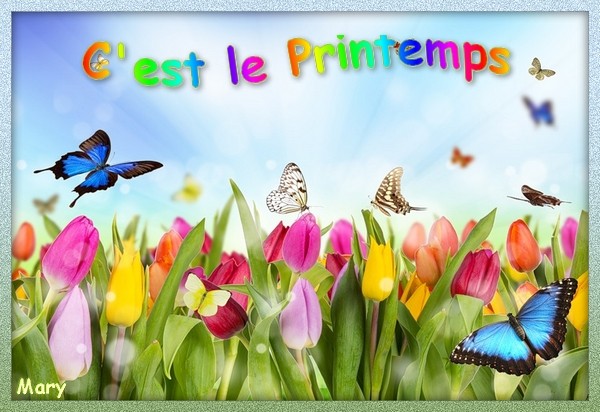 Planning Mensuel des ateliers du RAM Avril 2021Les ateliers non spécifiés sont ouverts à tous (assistants maternels ainsi qu’aux familles domiciliés sur la communauté de communes, accompagnants d’enfants non scolarisés en priorité).Les ateliers se poursuivent sur inscription afin de maintenir un nombre de participants adéquat avec les locaux même pour les sorties à l’extérieur ; ce qui permet à chacun de profiter du moment et du lieu, dans le respect des mesures sanitaires en vigueur. Les portes des ateliers sont ouvertes à partir de 9h30 avec un démarrage des ateliers à 10h, permettant à chacun d’arriver tranquillement jusqu’à 9h45. Pour les ateliers lectures, un accueil se fera à partir de 9h30 avec un temps d’animation qui pourra être un peu moins long du fait de la spécificité de la séance et des locaux moins propices à bouger (Deux séances successives peuvent être proposées selon le nombre de demandes).Permanence au RAM les après-midis pour les entretiens individuels notammentLundi : 13h30/ 17h30 Mardi :13h30/17h30 Mercredi : Fermeture du RAM l’après-midi Jeudi :13h30/17h30 Vendredi :13h30/16h30LundiMardiMercrediJeudiVendredi     Matin9h15-11h301Séance de MotricitéSalle du Dojo Ceret(assistants maternels)               Les petits…2Atelier d’éveilRAM de CeretPoissons… Après-midiPermanence au RAMPermanence au RAM     Matin 9h15-11h305FériéLundi de Pâques6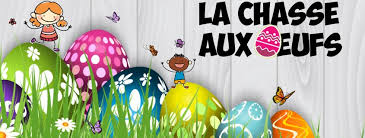 Jardin du RAM 7Séance motricitéSalle des échoppesReynès (Le pont)8Séance de MotricitéSalle du Dojo Ceret(Séance assistants maternels)9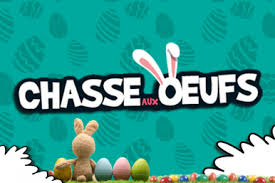 Acte 2 centre de loisirs de Maureillas Après-midiFermeture RAMPermanence au RAM      Fermeture RAMPermanence au RAMPermanence au RAM    Matin9h15-11h3012 Atelier d’éveilRAM de Ceret(Plantations de Printemps)    13 Atelier d’éveilRAM de Ceret(Séance Assistants maternels)14 Réunion Animatrice RAM15 Séance Bébés LecteursMédiathèque de Ceret16Atelier d’éveilSalle du centre de loisirs Maureillas Las Illas      (Assistants maternels)Après-midiPermanence au RAMPermanence au RAM        Fermeture RAMPermanence au RAMPermanence au RAM     Matin9h15-11h3019            Atelier d’éveilRAM de Ceret20Atelier d’éveilRAM de Ceret          (Assistants maternels )                    (Jeux d’eau)21Séance motricitéSalle des échoppesReynès (Le pont)22Bébés Yoga avec AudeSalle du Dojo Ceret(Séance assistants maternels)23Atelier d’éveilRAM de Ceret    (Colorons le Printemps)Après-midiPermanence au RAMPermanence au RAM     Fermeture RAMPermanence au RAMPermanence au RAM26Fermeture RAM27 Fermeture RAM28Fermeture RAM29Fermeture RAM30Fermeture RAM